Congresso Pau - enlaceVoici le lien à communiquer aux personnes à distance :Rejoindre sur votre ordinateur ou application mobileCliquez ici pour participer à la réunion
https://teams.microsoft.com/dl/launcher/launcher.html?url=%2F_%23%2Fl%2Fmeetup-join%2F19%3Ameeting_OTVkYTI0ZWYtNzk1Ny00MWRkLWJhNzUtNTQwYmFkOGUxNWY5%40thread.v2%2F0%3Fcontext%3D%257b%2522Tid%2522%253a%25220af87170-c841-446d-ae88-90b8aefe4f81%2522%252c%2522Oid%2522%253a%25227baad889-046e-4f3a-acb5-3b955f334565%2522%257d%26anon%3Dtrue&type=meetup-join&deeplinkId=ebe9fb12-5d85-4a90-98bd-0073ba5cb5c2&directDl=true&msLaunch=true&enableMobilePage=true&suppressPrompt=trueShort link:urly.it/3r4xbQ Code: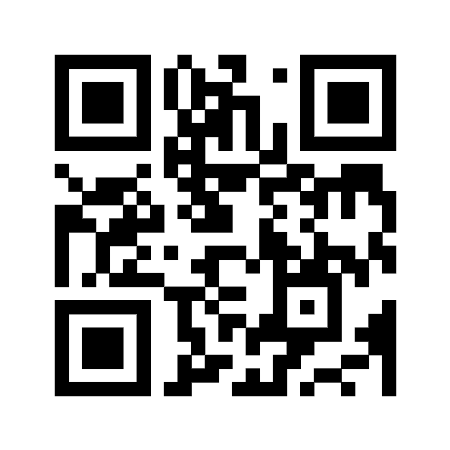 